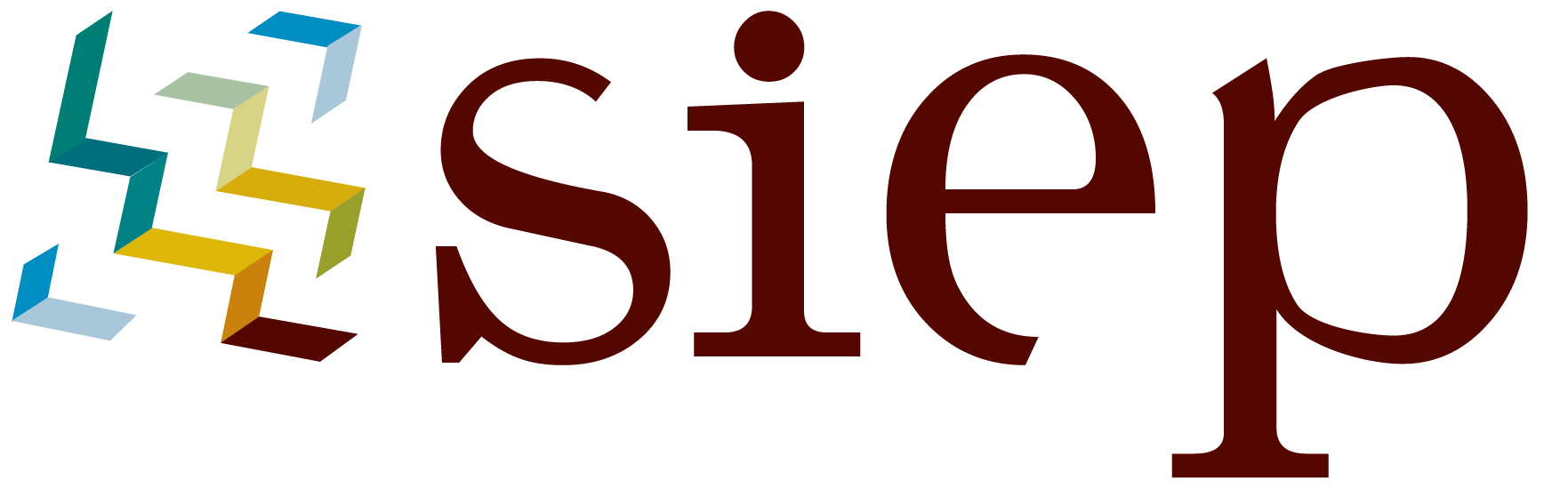 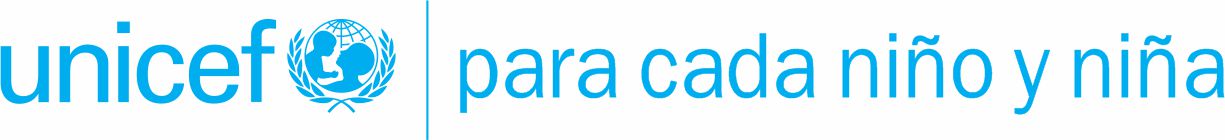 Concurso de tesis de Licenciatura y Maestría 2020Ficha de datos del postulante (*)(*)Este documento en Word debe ser llenado y enviado en el mismo formato. Se deberá llenar una ficha por autor/a de tesis (Ej. dos postulantes, dos fichas).Nombres y apellidosNacionalidadFecha de nacimientoLugar de nacimientoNúmero de DNI / Carné de extranjeríaDomicilio actual (Departamento, província, distrito)Número de teléfonoCorreo electrónicoFacultad/especialidad y universidad en la que fue sustentada / Instituto Superior PedagógicoGrado/título por el que se optóTítulo de la tesisFecha en la que la tesis fue sustentada y aprobadaAsesor (es)Link de tesis en el repositorio institucional (en caso ya estuviese disponible)